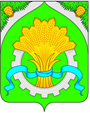 АДМИНИСТРАЦИЯ ШАТРОВСКОГО МУНИЦИПАЛЬНОГО ОКРУГАКУРГАНСКОЙ ОБЛАСТИПОСТАНОВЛЕНИЕот   16    ноября   2023   года   №  923                                                               с.Шатрово О внесении изменения в постановление Администрации Шатровского муниципального округа Курганской области от  12 апреля 2022 года № 182 «Об утверждении Административного регламента предоставления муниципальной услуги «Направление уведомления о соответствии построенных или реконструированных объектов индивидуального жилищного строительства или садового дома требованиям законодательства Российской Федерации о градостроительной  деятельности»В соответствии с Федеральным законом от 6 октября 2003 года № 131-ФЗ «Об общих принципах организации местного самоуправления в Российской Федерации», Уставом Шатровского муниципального округа Курганской области, Администрация Шатровского муниципального округа Курганской областиПОСТАНОВЛЯЕТ:1. Внести в постановление Администрации Шатровского муниципального округа от  12 апреля 2022 года № 182 «Об утверждении Административного регламента предоставления муниципальной услуги «Направление уведомления о соответствии построенных или реконструированных объектов индивидуального жилищного строительства или садового дома требованиям  законодательства Российской Федерации о градостроительной  деятельности» следующее изменение:дополнить приложение к постановлению приложением 7 к Административному регламенту по предоставлению муниципальной услуги в соответствии с приложением к настоящему постановлению. 2. Опубликовать (обнародовать) настоящее постановление в соответствии со статьей 44 Устава Шатровского муниципального округа Курганской области.3. Контроль за выполнением настоящего постановления оставляю за собой. Глава Шатровскогомуниципального  округаКурганской области                                                                                 Л.А. Рассохин  Е.А. Хандорина9 19 52Разослано по списку(см.оборот) Приложение к постановлению Администрации Шатровского муниципального округа Курганской областиот  16   ноября   2023   года   №  923  О внесении изменения в постановление Администрации Шатровского муниципального округа от  12 апреля 2022 года № 182  «Об утверждении Административного регламента предоставления муниципальной услуги «Направление уведомления о соответствии построенных или реконструированных объектов индивидуального жилищного строительства или садового дома требованиям  законодательства Российской Федерации о градостроительной  деятельности»«Приложение 7к Административному регламенту по предоставлению муниципальной услуги    Администрация Шатровского муниципального округа Курганской областинаименование уполномоченного на выдачу разрешений на строительство федерального органа исполнительной власти, органа исполнительной власти субъекта Российской Федерации, органа местного самоуправленияКому: Почтовый адрес: Адрес электронной почты (при наличии): ______________________________________Уведомление о соответствии построенных или реконструированных объекта индивидуального жилищного строительства или садового дома требованиям законодательства о градостроительной деятельностиПо результатам рассмотрения уведомления об окончании строительства или реконструкции объекта индивидуального жилищного строительства или садового дома (далее – уведомление),уведомляет о соответствии  (построенного или реконструированного)объекта индивидуального жилищного строительства  (объекта индивидуального жилищного строительства или садового дома)указанного в уведомлении и расположенного на земельном участке
(кадастровый номер земельного участка (при наличии), адрес или описание местоположения земельного участка)требованиям законодательства о градостроительной деятельности.М. П.                                                                                                                                                   ».Управляющий делами – руководительаппарата АдминистрацииШатровского муниципального округа                                                    Т.И. Романова____________________№______направленного(дата направления уведомления)зарегистрированного(дата и номер регистрации уведомления)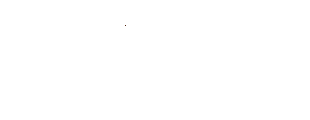 (должность уполномоченного лицауполномоченного на выдачу  разрешений на строительство      федерального органа исполнительной власти, органаисполнительной власти субъекта Российской Федерации, органа   местного самоуправления)(подпись)(расшифровка подписи)